 Урок МДК05.01 ЛекцияТема «Общие требования  к помещениям и персоналу заведений общепита»Заведение общепита является субъектом хозяйственной деятельности, поэтому на него распространяются все нормы Трудового кодекса и подзаконных актов об охране труда, санитарии и гигиены. Особые требования предъявляются к жилым помещениям, в том  числе и п.о.п. Н не менее 0.5%. Так же важно знать допустимые значения диоксида углерода в воздухе помещений  лечебных учреждений при прохождении медосмотров работниками общапита. 0.7%Важно для работы п.о.п, чтобы работники были без повышенной гиподинамии (ая )Правила охраны труда на предприятиях общественного питания очень важный факторОбщий перечень требований к персоналу каф, ресторанов, кондитерских цехов  следующий:знать правила противопожарной безопасности, план эвакуации, основы охраны труда;изучать должностные инструкции, четко им следовать;соблюдать правила внутреннего распорядка;знать гигиенические нормы, характерные для своего заведения общепита;владеть необходимым образованием и квалификацией для выполнения производственных, административных и обслуживающих функций, согласно должностным инструкциям;знать профессиональную терминологию;повышать квалификацию минимум раз в пять лет.Для успешности бизнеса в сфере общепита особенно важна квалификация поваров, кондитеров.Санитарная чистота и умение официантов обслуживать клиентов. Поэтому требования к этим сферам предприниматели должны хорошо знать и реализовывать их на практике.О был Санитарные правила для работниковНевымытые руки повара или кондитера, болеющего кишечным инфекционным заболеванием, могут провести к массовому отравлению посетителей предприятия и его закрытию. Но даже при продолжении работы испорченный имидж заведения вряд ли позволит вернуться к былым показателям прибыли. Поэтому соблюдению санитарных норм персоналом необходимо уделять повышенное внимание.Мыть руки после туалета нужно даже при использовании при работе перчатокВсе сотрудники заведения, начиная от администратора и заканчивая уборщицей, должны иметь санитарные книжки и проходить регулярные медосмотры. Персонал должен пройти гигиенические курсы и аттестацию, согласно приказу Минздрава от 29 июня 2000 г. №229. Отметка о прохождении делается в медкнижке.    Особые требования предъявляются к персоналу, занятому работой в пищевом блоке. Основные из них следующие:Работать только в чистой спецодежде, оставляя лишние личные вещи в раздевалке.Не посещать туалет и не выходит на улицу в спецодежде, мыть руки после каждой отлучки из кухни в антисанитарную зону.Не принимать пищу и не курить на кухне.Снимать украшения перед работой с блюдами и изделиями.Прятать волосы под косынку или колпак.Проходить ежедневные осмотры кожных покровов на наличие порезов, нагноений, воспалительных и дегенеративных процессов. При их наличии работник отстраняется от работы до выздоровления.Сообщать руководству о заболевании родственников кишечными инфекциями, вирусными заболнваниями.Прекращать работу при симптомах инфекций дыхательных путей, кашле, расстройствах пищеварения.Соблюдение указанных санитарных правил минимизирует риск попадания патогенных бактерий в пищу и её заражение.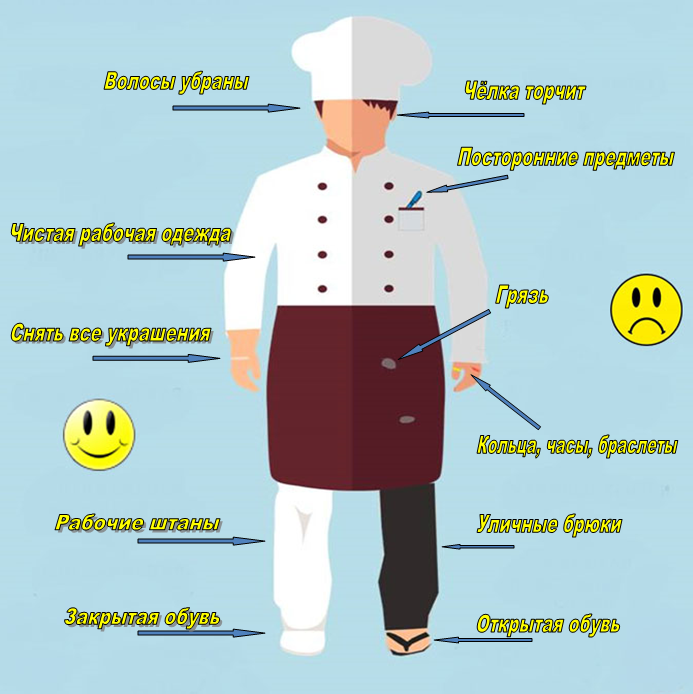 Повар, кондитер обязан: приходить на работу в чистой одежде и обуви;оставлять верхнюю одежду, головной убор, личные вещи в бытовой комнате;тщательно мыть руки с мылом перед началом работы, после посещения туалета, а также перед каждой сменой вида деятельности;менять перчатки перед каждой сменой вида деятельности;не выходить на улицу и не посещать туалет в специальной санитарной одежде;коротко стричь ногти;при изготовлении блюд, кулинарных и кондитерских изделий снимать ювелирные украшения, часы и другие бьющиеся предметы, коротко стричь ногти и не покрывать их лаком, не застегивать спецодежду булавками;работать в специальной чистой санитарной одежде, менять ее по мере загрязнения; волосы убирать под колпак или косынку;осуществлять хранение личных вещей и обуви раздельно от санитарной одежды (в разных шкафах);не принимать пищу и не курить на рабочем месте.Кроме того, все действия работников проверяет сан.Эпидем. станция при посещении заведения. Поэтому для исключения проблем выполнять указанные правила необходимо не формально, а ответственно.Квалификационные требования к административному персоналу работников  Количество административного персонала в заведениях общепита бывает разным. В кафе администраторами могут быть сами собственники или их родственники. А большие рестораны нуждаются в отдельных должностях бухгалтера, метрдотеля, арт-директора и прочих, которые непосредственно не имеют отношения к производственному процессу и не контактируют с продуктами.Администратор кафе тоже должен находиться на кухне в спецодеждеВ обязанности администратора входит:следить за чистотой и порядком в зале, функционированием оборудования, сохранностью мебели;принимать жалобы и предложения посетителей;распределять свободные столики;контролировать сотрудников в зале: бармена, официанта, баристы и других;решать общехозяйственные, коммунальные вопросы;контролировать поставщиков.Согласно ГОСТ Р 50935-2007 административный персонал для выполнения своих функций должен обладать следующей квалификацией:Иметь профессиональное высшее или средне-специальное образование.Пройти профессиональную подготовку или иметь опыт работы.Знать законодательство сферы общепита, административный, трудовой и гражданский кодексы.Уметь организовывать производственно-хозяйственную деятельность.Знать правила, санитарные нормы и технические требования в сфере общепита, позволяющие работать с поставщиками, контролировать работников и общаться с клиентами.Уметь конструктивно решать конфликтные ситуации как между сотрудниками, так и между посетителями.Знать технику безопасности в заведениях общепита, уметь обращаться с противопожарным оборудованием.Владеть правилами этикета.Знать правила подачи блюд и их совместимости с напитками.ГОСТ Р 50935- 2007 является рекомендательным документом при наборе сотрудниковАдминистратор не должен владеть всеми знаниями официантов и поваров, но с этими сведениями будет легче контролировать сотрудников. На эту должность лучше брать бывших работников кухни, барменов или официантов, которые понимают процессы изнутри и способны выявлять проблемы на их начальных этапах.Квалификационные требования к обслуживающему персоналуВ общепите обслуживающий персонал представляют следующие работники:официант;бармен;сомелье;буфетчица;бариста;кассир;продавец.Каждый из них является человеком, непосредственно взаимодействующим с клиентом и производящим общее впечатление о заведении. Поэтому эта категория персонала должна уметь доброжелательно относиться к посетителям и отвечать на все интересующие их вопросы.Сотрудник кофейни считается баристой, кассиром и продавцом в одном лицеНаиболее универсальными обслуживающими работниками кафе и ресторанов являются официанты. Они могут не иметь никакого специального образования, но обязаны соответствовать следующим квалификационным требованиям:пройти профессиональную подготовку или иметь соответствующее образование;уметь сервировать стол;знать права потребителей, правила этикета, назначение посуды и столовых приборов;владеть навыками допродаж;уметь запоминать клиентов, их слова, предпочтения, пожелания;знать технологию приготовлению блюд в меню, отвечать на уточняющие вопросы клиентов;знать очередность, температуру подачи блюд и напитков, их совместимость;уметь рассчитываться с клиентами всеми доступными способами;уметь пользоваться онлайн-кассой;иметь опрятный внешний вид.К другому обслуживающему персоналу могут предъявляться иные требования. Например, для бармена не столь важно знание сервировки стола, сколько умение эффектно делать красивые коктейли. Кассир должен уметь выполнять все операции по онлайн-кассе и работать с программами для розничной торговли.Задача бармена – создать напиток, который клиент посоветует своим друзьямЧтобы кафе было прибыльным, обслуживающий персонал должен быть обучен технологиям увеличения продаж. Ведь заведения общепита создаются не только с целью удовлетворения посетителей, но и для получения максимального дохода собственниками.Квалификационные требования к производственному персоналуХотя залогом лояльности клиентов в кафе является преимущественно хорошее обслуживание, качество приготовления пищи также имеет существенное значение.Иногда кафе посещают исключительно ради блюд  и изделий конкретного повара или кондитера.На прибыльность заведения также влияет рациональное использование продуктов и правильное составление технологических карт. Поэтому квалификация поваров, кондитеров и прочего производственного персонала тоже должна быть на высоком уровне. Она характеризуется следующими критериями:наличие профессионального высшего или средне-технического образования по специальности повар, кондитер;знание основ организации работы кухни на предприятиях общепита;умение распределять обязанности между подчиненными по технологическим процессам;знание технологии приготовления основных блюд, полуфабрикатов, десертов , мучных, хлебобулочных, кондитерских изделий и прочей кулинарии;знание принципов диетического питания, особенностей приготовления детских блюд;умение составлять технологические карты;умение вести отчетную документацию;знание посуды, правил презентации и подачи блюда;умение определять пригодность продуктов по органолептическим и визуальным характеристикам;знание правил обращения с электрическим и газовым оборудованием;наличие навыков работы с противопожарными средствами.Контролировать работу производственного персонала должен шеф-повар или главный повар. Особенно важны для этой должности академические знания, которые позволят рационально использовать продукты и готовить здоровую, полезную и безопасную пищу.Формат технологической карты для приготовления стандартного блюдаТехнологические  карты составляются на основе нормативных документов:«Сборник блюд и кулинарных изделий для предприятий общепита» и «Сборника мучных, хлебобулочных и кондитерских изделий»Несоблюдение руководителем и сотрудниками заведения общепита санитарных, гигиенических и квалификационных норм грозит падением имиджа заведения до обычной «забегаловки».Кроме того, пренебрежение гигиеническими требованиями и отравление посетителей может привести к уголовной ответственности. Поэтому подбор персонала необходимо производить с оцениванием всех рассмотренных критериев. Тогда блюда и изделия  будут вкусными, а бизнес – успешным.Домашнее задание: Выучить материал лекции и информацию по этой теме из интернета.